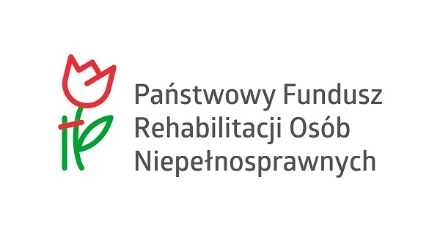 DEKLARACJA UCZESTNICTWA w projekcie „Niepełnosprawni na etacie”  współfinansowanego ze środków Państwowego Funduszu Rehabilitacji Osób   Niepełnosprawnych realizowanego przez Karkonoski Sejmik Osób NiepełnosprawnychJa, niżej podpisany/a ……………………………………………………….…………….. niniejszym oświadczam, iż:-wyrażam chęć i zgodę na uczestnictwo w projekcie oraz deklaruję gotowość udziału w formach wsparcia, do którego zostałam/zostałem zakwalifikowana/y przez Organizatora w projekcie  -zostałem/-am poinformowany/-a, że projekt „jest współfinansowany ze środków Państwowego Funduszu Rehabilitacji Osób Niepełnosprawnych-zostałem/-am zapoznany/-a z Regulaminem uczestnictwa w projekcie i akceptuję jego warunki,-Oświadczam, że spełniam kryteria kwalifikowalności uprawniające do udziału w w/w. projekcie i zostałem(am) pouczony(a) o odpowiedzialności za składanie oświadczeń niezgodnych z prawdą.………………………………… 				…….……………………………..           Miejscowość, data     				              Podpis Uczestnika/- czki Projektu